Ingredients3 tablespoons butter  4 cups Miniature Marshmallows 6 cups Kellogg's® Rice Krispies® cereal Directions1. In large saucepan melt butter over low heat. Add marshmallows and stir until completely melted. Remove from heat. 

2. Add Kellogg’s Rice Krispies cereal. Stir until well coated.

3. Using buttered spatula or wax paper evenly press mixture into 13 x 9 x 2-inch pan coated with cooking spray. Cool. Cut into 2-inch squares. Best if served the same day.Nutrition Information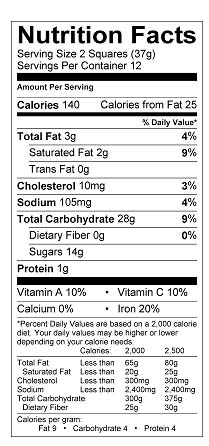 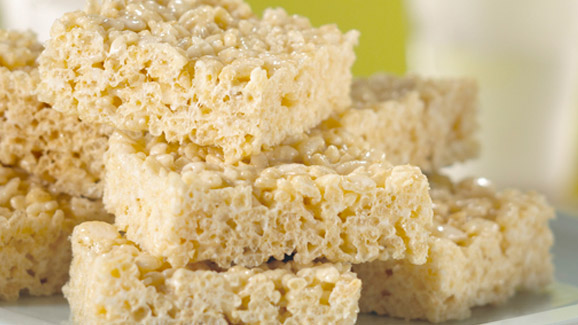 Directions: Answer the following questions as a group using your knowledge of proportional relationships and the constant of proportionality.1)  Mr. Scott and Mrs. Seitz are comparing prices before buying Rice Krispies cereal. Help them      find the best deal. Rice Krispies cereal costs $11.92 for 4 boxes at Walmart, and $7.78 for 2      boxes at Wegman’s. a) Create a table to compare the number of boxes of cereal to the cost for 1, 2, 3, 4, and     5 boxes at each grocery store:		Walmart:					Wegman’s:b) What is the unit price of Rice Krispies cereal at each store?		Walmart____________			Wegman’s _____________c) Which is the better deal? Explain why.        ____________________________________________________________________	     ____________________________________________________________________	     ____________________________________________________________________d) Write a rule for each table.	Walmart ______________			Wegman’s ______________e) What is the constant of proportionality and what does it mean in this situation?    ____________________________________________________________________	    ____________________________________________________________________2) Using your recipe, we must figure out how much of each ingredient we need. a) Create tables that show how much butter (in tablespoons), marshmallows (in cups),     and Rice Krispies cereal (in cups) you will need to make one, two, three, and “x” batches of     Rice Krispie Treats:	b) Is the amount of butter proportional to the number of batches? ____________                  If yes, what is the constant of proportionality? ___________Write a rule that relates the number of batches to the amount of butter needed.    _________________c) Are the cups of marshmallows proportional to the number of batches? ___________    If yes, what is the constant of proportionality? ___________Write a rule that relates the number of batches to the cups of marshmallows needed.     _________________d) Are the cups of Rice Krispies proportional to the number of batches? ___________     If yes, what is the constant of proportionality? ___________     Write a rule that relates the number of batches to the cups of Rice Krispies needed.     _________________3) Now let’s explore whether there are proportional relationships between the ingredients. The     table below compares the number of cups of marshmallows to the number of cups of Rice     Krispies.a) Find the missing values in the table below:b) Is the amount of marshmallows used proportional to the amount of Rice     Krispies? __________     If yes, what is the constant of proportionality? ____________     Write a rule that relates the cups of Rice Krispies to the cups of marshmallows.      ________________c) If we have 11 cups of marshmallows, do we have enough to make 3 batches of Rice    Krispie Treats? _________    If not, how many batches could we make? __________d) If we have 16 cups of marshmallows, how many batches could we make? __________     How many cups of Rice Krispies do we need to make that many batches? __________e) Plot the ordered pairs from the table on the graph below. Make sure to label your x    and y-axes:                                      y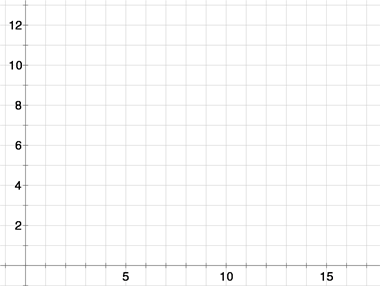 			                                x	f) Does the graph show a proportional relationship? ___________	    Explain how you know. _________________________________________________________	    ____________________________________________________________________________	    ____________________________________________________________________________	g) What point on the graph shows the unit rate?   (        ,         )                     What does it mean in this situation? ______________________________________________	    ____________________________________________________________________________4) Now that we’ve made our Rice Krispie Treats, we need to figure out how to distribute them equally    between the students (and teachers, of course!).	a) If we have 10 math students and 2 teachers, How many different ways can we divide the Rice                   Krispie Treats equally using one batch (one 9 x 13 inch pan)? __________	        How many would each person receive using each method? _________________________                       _________________________________________________________________________	b) How many different ways could we divide them equally using 2 batches? __________	      How many would each person receive using each method? ___________________________	       ___________________________________________________________________________	c) How many different ways could we divide them equally using 3 batches? ___________																																																																																												    How many would each person receive using each method? ____________________________                   ____________________________________________________________________________5) If we cut one 9 x 13 inch pan into 24 squares, and each person ate 4, how many grams of fat would    each person consume? _____________     How many grams of sugar? _____________    What percentage of iron? _____________6) Now it’s time to eat them. Enjoy!Number of cereal boxesCost($)Number of cereal boxesCost($)# of batchesRice Krispies(cups)x# of batchesButter (tbsp.)x# of batchesMarshmallows(cups)xMarshmallows (cups) x46810Rice Krispies (cups)     y69